人教部编版七年级上 第五课 交友的智慧一．选择题（共14小题）1．互联网超越时空限制，把天涯海角、素不相识的人连在一起，开辟了人际交往的新通道让我们有更多机会结交新的伙伴，拓展交往圈。体现了网上交往具有的特点是（　　）A．虚拟、直接、公开B．虚拟、平等、真实C．虚拟、平等、公开D．虚拟、平等、自主2．小明在网络游戏平台结识了一名网友，双方互加了微信。一日，该网友称可以低价帮小明刷游戏道具，并给小明发了一个微信链接，让小明打开链接的网址注册账户和充值。作为小明的朋友，你建议他（　　）A．勇于尝试，打开链接注册新账户B．随机应变，充值少量数额不要紧C．提高警惕，避免个人信息的泄露D．保持冷静，发动其他朋友先尝试3．现在网络聊天成为交友的一种新时尚。有的人通过网络聊天开阔了视野，增进了友谊。也有不少人上当受骗，在人生中留下惨痛的教训。因此，在网络交往中，我们应该（　　）A．提供个人虚假信息，以免个人隐私被泄露B．对长期交往的网友要提供个人的真实信息C．只在网上交友，绝不私下约会网友D．既要谨慎、真诚、守信，又要区分是非善恶4．下列“呵护友谊”的做法正确的是（　　）A．小明在考试时，给朋友传答案B．体育课上朋友身体不适，小敏细心照顾C．小霞把朋友的秘密告诉了别人D．小刚和别人有矛盾，约朋友去教训对方5．小亮玩微信时结识了一个自称夏先生的人，双方聊得比较投缘。不久后，夏先生称可以带他一起赚大钱，于是就通过微信给小亮发了一个链接，让他下载并注册账户。此时，小亮应该（　　）A．提高警惕，不轻易泄露个人信息B．相信网友，以免伤害彼此之间的感情C．先注册账户，一旦发现受骗再退出来D．认为这是个好机会，马上下载并注册账户6．小梅在网上聊天时认识了一位网友，两人很谈得来。有一天，网友向小梅发出了邀请，希望周末和她见面，小梅欣然应约。对此，下列看法正确的是（　　）A．网友见面很正常，不需要顾虑太多B．网上虚假信息多，要学会自我保护C．朋友之间要真诚，拒绝邀请伤友谊D．网上没有真朋友，约会见面有风险7．网络时代人们的交往方式更加多样。下列交往方式可取的是（　　）A．QQ：一回生二回熟，咱俩见个面吧B．微博：这条消息一定要转，否则遭殃C．微信：学霸的学习心得哦，大家分享D．淘宝：这家网店的图片太差，黑了它8．友谊就像零存整取的银行存折，若平时不补充情感进去，一旦需要朋友的支援来渡过难关时，就会发现存单上一片空白。这句话告诉我们，呵护友谊（　　）A．需要学会正确对待交友中受到的伤害B．需要学会正确处理冲突C．需要学会尊重对方D．需要用心去关怀对方9．人们常说“勺子总会碰锅沿”。这启示我们在与朋友相处的过程中（　　）A．要尊重朋友的隐私B．有了冲突，友谊就要结束C．总是充满矛盾D．要学会处理朋友间的冲突10．互联网是信息时代的产物，它给现代人的生活、学习和工作带来了无与伦比的便捷，极大地提高了人们的生活质量。据国家权威机构调查统计，中国现有中学生“网民”超过1500万，而经常上网人数也不低于1000万。据此回答：你认为对网络交往的说法不正确的是（　　）A．网络交往超越了空间限制，人们可以“天涯若比邻”B．网络交往超越了年龄、职业、辈分、地位、相貌等限制，提供了平等的交往平台C．网络交往扩大了我们的交往领域、对象，改变了以往的交往方式D．网络交往沟通无极限，有百利而无一害11．伴随着互联网高速发展，网络诈骗也在兴风作浪。他们施展各种各样的骗术，一不留神就可能掉进他们的圈套。这启示我们（　　）
①网上填写信息时，应该慎重
②面对陌生网友，要学会保护自己的隐私
③可以接受网友邀请，与其单独在宾馆见面
④遇到不开心的事，可以肆意向网友倾诉A．②③B．①④C．③④D．①②12．为了让学生认识网上交往的利弊，道德与法治老师组织了一场辩论赛。正方观点：网上交往利大于弊。反方观点：网上交往弊大于利。下列属于正方观点的是（　　）
①网上交往难以触摸生活真实
②网上交往开辟了人际交往的新通道
③网上交往有利于拓展交往圈
④网上交往关闭与他人沟通的心灵之门A．①③B．①④C．②③D．②④13．自从有了智能手机，宁宁的生活方便多了：想看新闻，打开网页就能看到；遇到难题，搜一下就有解题方法；想聊天了，找个网友就能聊……由于过分依赖网络，她和朋友、家人的感情越来越远了。这反映了（　　）
①网络交往关闭了与他人沟通的心灵之门，应该杜绝网络
②互联网信息量大，为我们的学习、工作、娱乐提供便利
③网络交往超越了时空的限制，开辟了人际交往的新通道
④网上交友有利也有弊，要学会在现实中与人交往A．①②③B．①②④C．①③④D．②③④14．随着互联网加速融入人们的日常生活，特别是随着网络直播和短视频的迅猛发展，一些炫富拜金、卖惨审丑、猎奇恶搞等低俗、恶俗的直播和短视频，违背公序良俗，甚至触碰了法律底线，因此，国家开展系列“清朗2022年网络环境整治”行动。这给我们的启示（　　）
①要学会自我保护，提高自己的辨别能力
②网上交往有不可控性，应坚决远离网络
③正确对待网络资源，学会辨析网络信息
④网络交往对象具有虚拟性，需慎重对待A．①②③④B．①②④C．①③④D．②③④二．材料分析题（共2小题）15．观察漫画《网友见面》，回答下列问题。 
（1）漫画反映了网上交往对象具有什么特点？
（2）结合所学知识，请为打算与网友见面的人提出几条建议。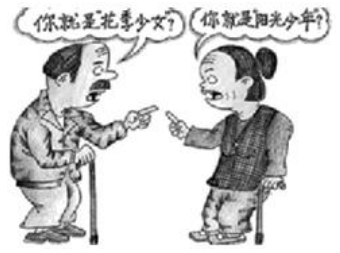 16．调查发现：中学生最热衷与网友交流的话题主要是日常生活、情感经历等，谈论学习的人不足三成；认为通过交网友可以“促进带习与成长”的仅占6%；仅有不足一成的中学生认为现实中的朋友比网友的帮助要大；还有的中学生认为网友会比自己的父母还亲切。专家提醒：网络聊天已经成为中学生建构人际关系的一种十分普遍的方式，并可能对其人生产生不利影响。
结合上述材料，探究下列问题：
（1）根据材料中有关数据，你认为中学生网络交友可能对其人生产生哪些不利影响？
（2）请你从学校和学生两个角度，为中学生网络交友提几点建议？（两点即可）